«Утверждаю»Директор МАОУ «СОШ № 1»г. Светлогорска___________В.В.МорозоваОтчетО проведении развлекательно-воспитательных мероприятиях лагеря дневного пребывания МАОУ «СОШ №1» г. Светлогорска «Радуга» второй смены.В лагере 70 человек. 	На протяжении работы второй смены лагеря дневного пребывания, запланированные мероприятия проведены в полном объеме:-	конкурсы рисунков на асфальте «Мир детства», «Улица полна неожиданностей», «Семья глазами ребенка», «Спорт – это жизнь!» (27.06.13, 08.07.13, 16.07.13)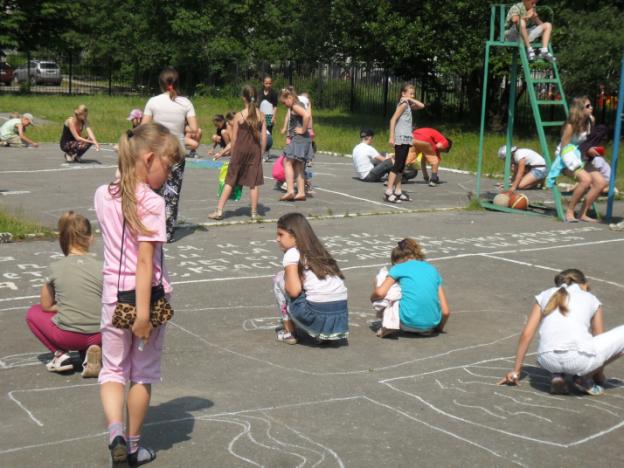 -  Победители конкурсов награждены призами.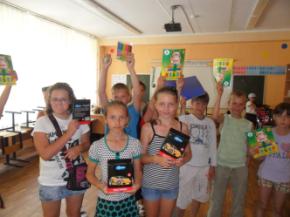 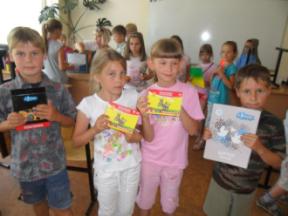 -  Сказка в гости к нам пришла. День Сказки (02.07.13)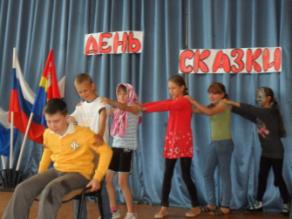 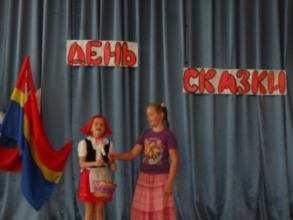 -           дети с радостью  посещали бассейн в ФОКе. Присутствовал инструктор по  плаванию, который проводил занятия  (05.07.13, 12.07.13.) 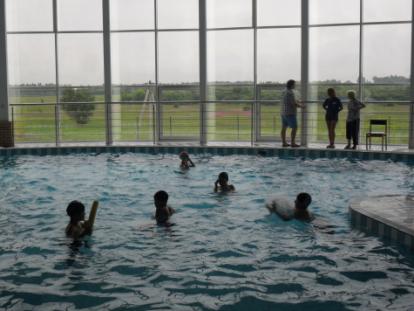 - экскурсии в музей Янтаря п. Янтарное  (09.07.13.)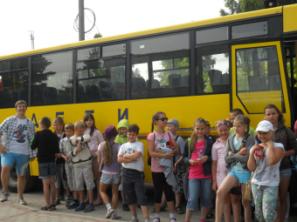 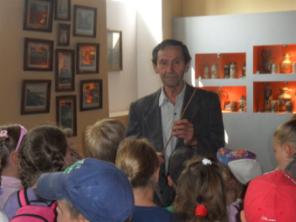 -	экскурсии в музей Мирового океана (10.07.13)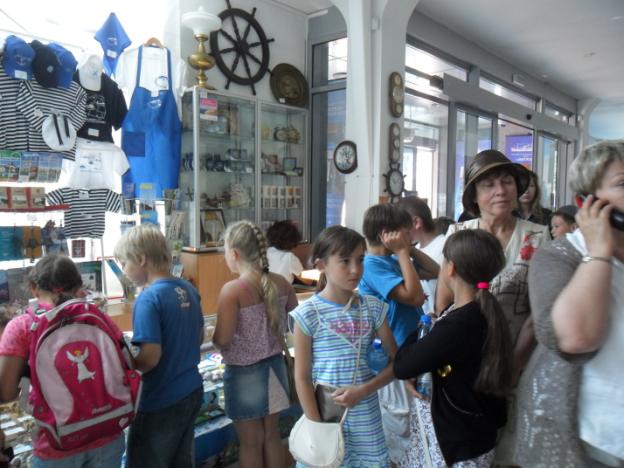 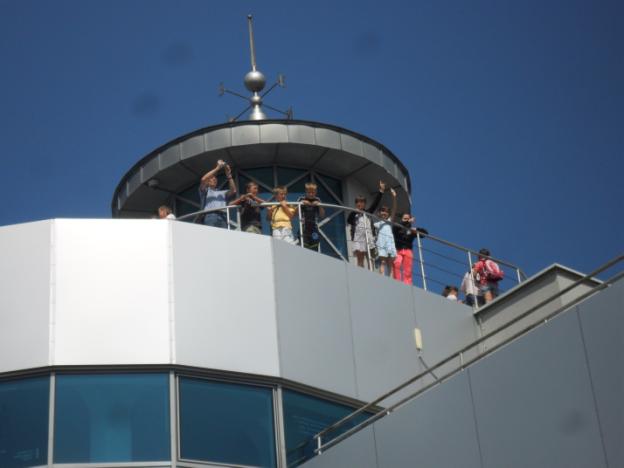 -	экскурсии в зоопарк г. Калининград  (11.07.13)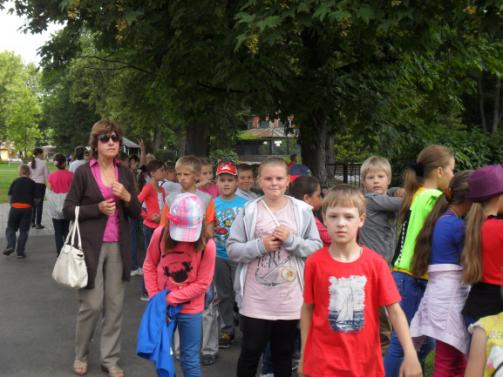 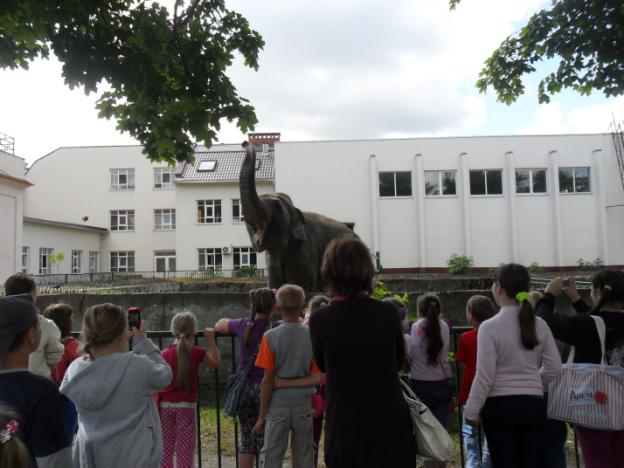 - посещение театра «Забава» (08.07.13)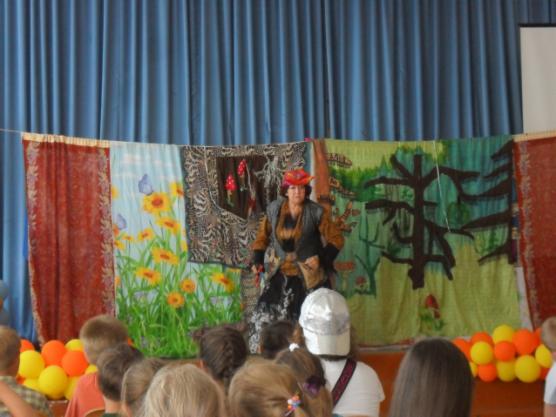 -	посещение детской городской библиотеки (28.07.13, 05.07.13, 08.07.13, 11.07.13, 12.07.13) с тематическими беседами, викторинами, просмотрами мультфильмов и детских фильмов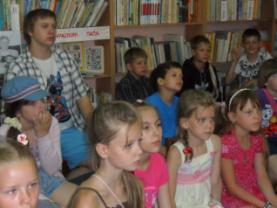 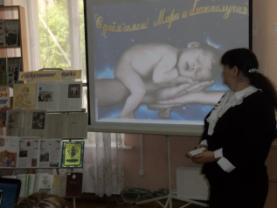 -	посещение цирка, « Веселые фокусы» (15.07.13.)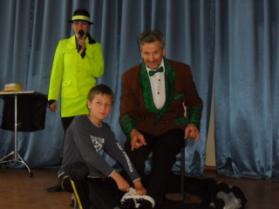 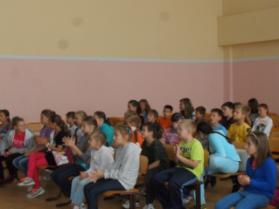 - 	посещение кинотеатра  «Маяк» г. Пионерский (03.07.13.)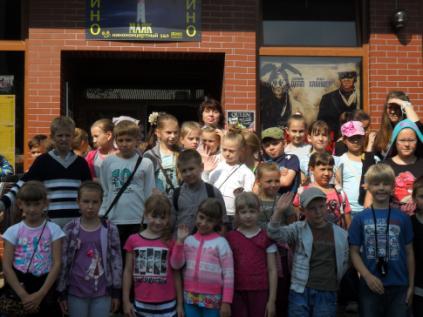 -	в течение смены велась тесная работа с медсестрой (27.06.13.- 01.07.13– прием детей в лагерь, инструктаж по технике безопасности, формирование отрядов, 28.06.13 – 02.07.13 – осмотр детей на педикулез и кожные заболевания, 04.07.13 – 17.07.13 тематические беседы, ежедневное сопровождение детей в поездках и спортивных состязаниях)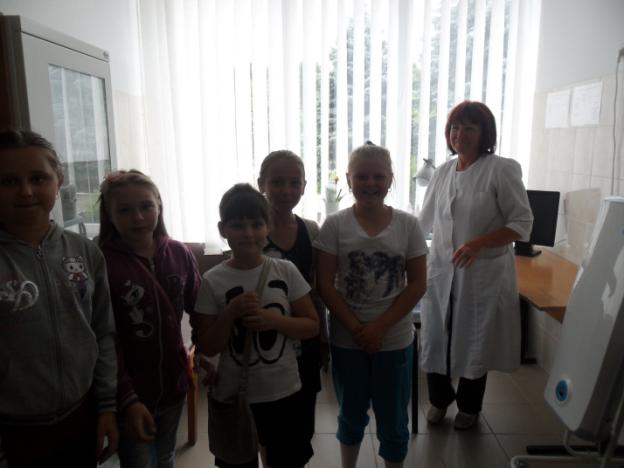 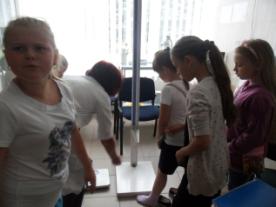 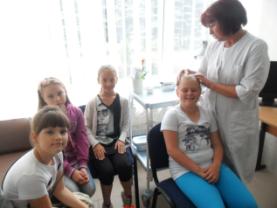 -       была организована  и проведена работа кружков по физической культуре (ежедневно) и «Умелые ручки» (понедельник, среда, пятница согласно плану)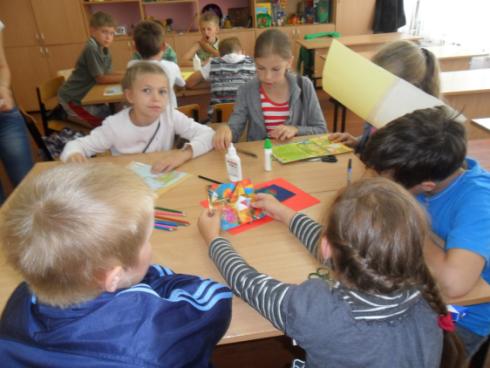 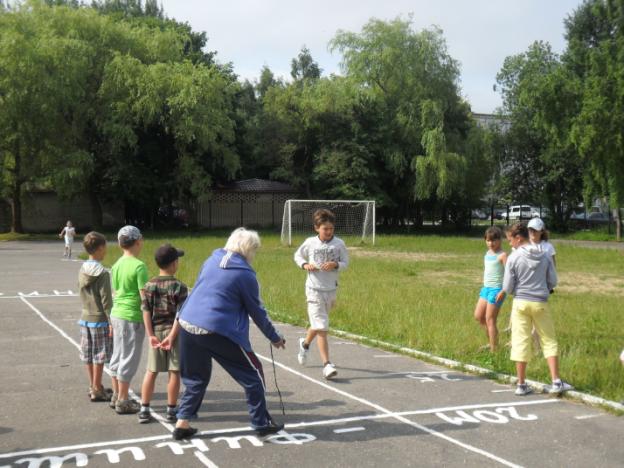 -           Конкурс замков из песка (09.07.13)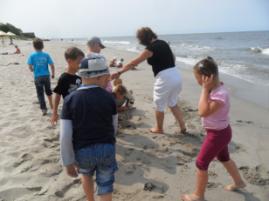 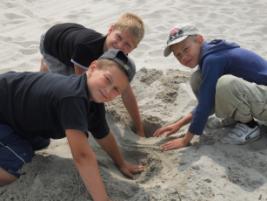 -          День именинника. Дискотека. (15.07.13)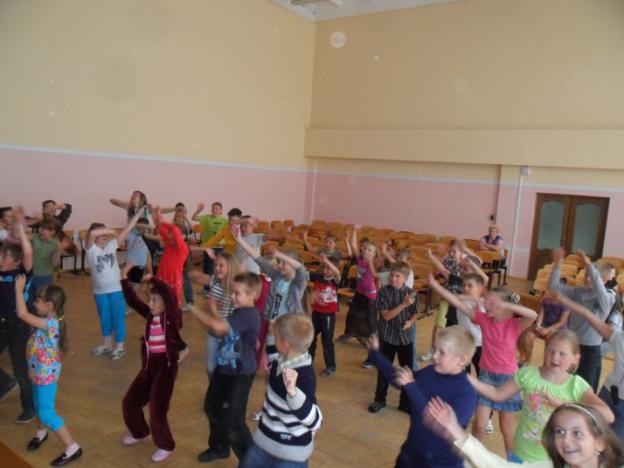 Кроме экскурсий у детей проводились общелагерные мероприятия:-          открытие второй смены. Праздничный концерт. Дискотека.(04.07.13)-          игра «Сладкое дерево»  с маршрутными листами.(12.07.13)-          закрытие  второй  смены (17.07.13)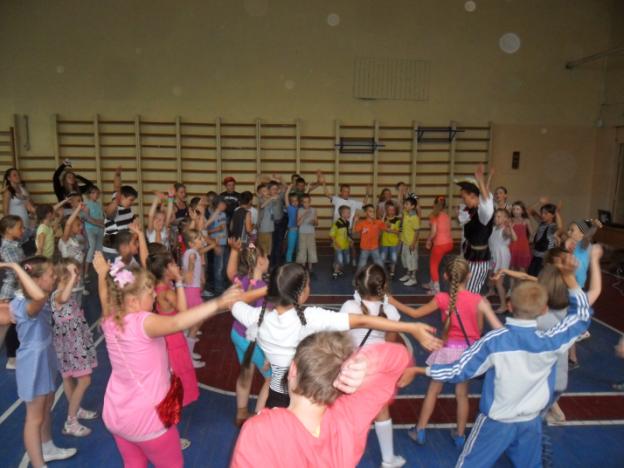 17.07.13	Начальник лагеря  Вотчель  О.Р______________________